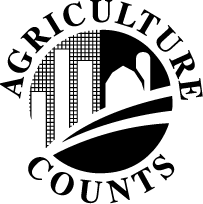 NATIONALAGRICULTURALSTATISTICSSERVICEContract Hog Information FormDecember 2023Contract Hog Information FormDecember 2023Contract Hog Information FormDecember 2023Contract Hog Information FormDecember 2023Contract Hog Information FormDecember 2023Contract Hog Information FormDecember 2023Contract Hog Information FormDecember 2023Form ApprovedForm ApprovedForm ApprovedNATIONALAGRICULTURALSTATISTICSSERVICEContract Hog Information FormDecember 2023Contract Hog Information FormDecember 2023Contract Hog Information FormDecember 2023Contract Hog Information FormDecember 2023Contract Hog Information FormDecember 2023Contract Hog Information FormDecember 2023Contract Hog Information FormDecember 2023O.M.B. Number 0535-0140O.M.B. Number 0535-0140O.M.B. Number 0535-0140NATIONALAGRICULTURALSTATISTICSSERVICEContract Hog Information FormDecember 2023Contract Hog Information FormDecember 2023Contract Hog Information FormDecember 2023Contract Hog Information FormDecember 2023Contract Hog Information FormDecember 2023Contract Hog Information FormDecember 2023Contract Hog Information FormDecember 2023Approval Expires XX/XX/XXXXApproval Expires XX/XX/XXXXApproval Expires XX/XX/XXXXNATIONALAGRICULTURALSTATISTICSSERVICEContract Hog Information FormDecember 2023Contract Hog Information FormDecember 2023Contract Hog Information FormDecember 2023Contract Hog Information FormDecember 2023Contract Hog Information FormDecember 2023Contract Hog Information FormDecember 2023Contract Hog Information FormDecember 2023Project Code 164Project Code 164Project Code 164NATIONALAGRICULTURALSTATISTICSSERVICEContract Hog Information FormDecember 2023Contract Hog Information FormDecember 2023Contract Hog Information FormDecember 2023Contract Hog Information FormDecember 2023Contract Hog Information FormDecember 2023Contract Hog Information FormDecember 2023Contract Hog Information FormDecember 2023USDA NASS Michigan Field OfficeUSDA NASS Michigan Field OfficeUSDA NASS Michigan Field OfficeDear Producer:The information on this form is requested to update our list of hog contractee operations for the 2027 Census of Agriculture. NASS collects the quarterly Hog Report data from the contractors, which are used to set State level inventory estimates. The Census of Agriculture collects hog inventory from the contractees so the hogs can be counted in the county where they are located. Dear Producer:The information on this form is requested to update our list of hog contractee operations for the 2027 Census of Agriculture. NASS collects the quarterly Hog Report data from the contractors, which are used to set State level inventory estimates. The Census of Agriculture collects hog inventory from the contractees so the hogs can be counted in the county where they are located. Dear Producer:The information on this form is requested to update our list of hog contractee operations for the 2027 Census of Agriculture. NASS collects the quarterly Hog Report data from the contractors, which are used to set State level inventory estimates. The Census of Agriculture collects hog inventory from the contractees so the hogs can be counted in the county where they are located. Dear Producer:The information on this form is requested to update our list of hog contractee operations for the 2027 Census of Agriculture. NASS collects the quarterly Hog Report data from the contractors, which are used to set State level inventory estimates. The Census of Agriculture collects hog inventory from the contractees so the hogs can be counted in the county where they are located. Dear Producer:The information on this form is requested to update our list of hog contractee operations for the 2027 Census of Agriculture. NASS collects the quarterly Hog Report data from the contractors, which are used to set State level inventory estimates. The Census of Agriculture collects hog inventory from the contractees so the hogs can be counted in the county where they are located. Dear Producer:The information on this form is requested to update our list of hog contractee operations for the 2027 Census of Agriculture. NASS collects the quarterly Hog Report data from the contractors, which are used to set State level inventory estimates. The Census of Agriculture collects hog inventory from the contractees so the hogs can be counted in the county where they are located. Dear Producer:The information on this form is requested to update our list of hog contractee operations for the 2027 Census of Agriculture. NASS collects the quarterly Hog Report data from the contractors, which are used to set State level inventory estimates. The Census of Agriculture collects hog inventory from the contractees so the hogs can be counted in the county where they are located. Dear Producer:The information on this form is requested to update our list of hog contractee operations for the 2027 Census of Agriculture. NASS collects the quarterly Hog Report data from the contractors, which are used to set State level inventory estimates. The Census of Agriculture collects hog inventory from the contractees so the hogs can be counted in the county where they are located. 3001 Coolidge Rd., Suite 4003001 Coolidge Rd., Suite 4003001 Coolidge Rd., Suite 400Dear Producer:The information on this form is requested to update our list of hog contractee operations for the 2027 Census of Agriculture. NASS collects the quarterly Hog Report data from the contractors, which are used to set State level inventory estimates. The Census of Agriculture collects hog inventory from the contractees so the hogs can be counted in the county where they are located. Dear Producer:The information on this form is requested to update our list of hog contractee operations for the 2027 Census of Agriculture. NASS collects the quarterly Hog Report data from the contractors, which are used to set State level inventory estimates. The Census of Agriculture collects hog inventory from the contractees so the hogs can be counted in the county where they are located. Dear Producer:The information on this form is requested to update our list of hog contractee operations for the 2027 Census of Agriculture. NASS collects the quarterly Hog Report data from the contractors, which are used to set State level inventory estimates. The Census of Agriculture collects hog inventory from the contractees so the hogs can be counted in the county where they are located. Dear Producer:The information on this form is requested to update our list of hog contractee operations for the 2027 Census of Agriculture. NASS collects the quarterly Hog Report data from the contractors, which are used to set State level inventory estimates. The Census of Agriculture collects hog inventory from the contractees so the hogs can be counted in the county where they are located. Dear Producer:The information on this form is requested to update our list of hog contractee operations for the 2027 Census of Agriculture. NASS collects the quarterly Hog Report data from the contractors, which are used to set State level inventory estimates. The Census of Agriculture collects hog inventory from the contractees so the hogs can be counted in the county where they are located. Dear Producer:The information on this form is requested to update our list of hog contractee operations for the 2027 Census of Agriculture. NASS collects the quarterly Hog Report data from the contractors, which are used to set State level inventory estimates. The Census of Agriculture collects hog inventory from the contractees so the hogs can be counted in the county where they are located. Dear Producer:The information on this form is requested to update our list of hog contractee operations for the 2027 Census of Agriculture. NASS collects the quarterly Hog Report data from the contractors, which are used to set State level inventory estimates. The Census of Agriculture collects hog inventory from the contractees so the hogs can be counted in the county where they are located. Dear Producer:The information on this form is requested to update our list of hog contractee operations for the 2027 Census of Agriculture. NASS collects the quarterly Hog Report data from the contractors, which are used to set State level inventory estimates. The Census of Agriculture collects hog inventory from the contractees so the hogs can be counted in the county where they are located. East Lansing, MI 48823East Lansing, MI 48823East Lansing, MI 48823Dear Producer:The information on this form is requested to update our list of hog contractee operations for the 2027 Census of Agriculture. NASS collects the quarterly Hog Report data from the contractors, which are used to set State level inventory estimates. The Census of Agriculture collects hog inventory from the contractees so the hogs can be counted in the county where they are located. Dear Producer:The information on this form is requested to update our list of hog contractee operations for the 2027 Census of Agriculture. NASS collects the quarterly Hog Report data from the contractors, which are used to set State level inventory estimates. The Census of Agriculture collects hog inventory from the contractees so the hogs can be counted in the county where they are located. Dear Producer:The information on this form is requested to update our list of hog contractee operations for the 2027 Census of Agriculture. NASS collects the quarterly Hog Report data from the contractors, which are used to set State level inventory estimates. The Census of Agriculture collects hog inventory from the contractees so the hogs can be counted in the county where they are located. Dear Producer:The information on this form is requested to update our list of hog contractee operations for the 2027 Census of Agriculture. NASS collects the quarterly Hog Report data from the contractors, which are used to set State level inventory estimates. The Census of Agriculture collects hog inventory from the contractees so the hogs can be counted in the county where they are located. Dear Producer:The information on this form is requested to update our list of hog contractee operations for the 2027 Census of Agriculture. NASS collects the quarterly Hog Report data from the contractors, which are used to set State level inventory estimates. The Census of Agriculture collects hog inventory from the contractees so the hogs can be counted in the county where they are located. Dear Producer:The information on this form is requested to update our list of hog contractee operations for the 2027 Census of Agriculture. NASS collects the quarterly Hog Report data from the contractors, which are used to set State level inventory estimates. The Census of Agriculture collects hog inventory from the contractees so the hogs can be counted in the county where they are located. Dear Producer:The information on this form is requested to update our list of hog contractee operations for the 2027 Census of Agriculture. NASS collects the quarterly Hog Report data from the contractors, which are used to set State level inventory estimates. The Census of Agriculture collects hog inventory from the contractees so the hogs can be counted in the county where they are located. Dear Producer:The information on this form is requested to update our list of hog contractee operations for the 2027 Census of Agriculture. NASS collects the quarterly Hog Report data from the contractors, which are used to set State level inventory estimates. The Census of Agriculture collects hog inventory from the contractees so the hogs can be counted in the county where they are located. 517-324-5300Fax 855-270-2709Fax 855-270-2709Fax 855-270-2709Dear Producer:The information on this form is requested to update our list of hog contractee operations for the 2027 Census of Agriculture. NASS collects the quarterly Hog Report data from the contractors, which are used to set State level inventory estimates. The Census of Agriculture collects hog inventory from the contractees so the hogs can be counted in the county where they are located. Dear Producer:The information on this form is requested to update our list of hog contractee operations for the 2027 Census of Agriculture. NASS collects the quarterly Hog Report data from the contractors, which are used to set State level inventory estimates. The Census of Agriculture collects hog inventory from the contractees so the hogs can be counted in the county where they are located. Dear Producer:The information on this form is requested to update our list of hog contractee operations for the 2027 Census of Agriculture. NASS collects the quarterly Hog Report data from the contractors, which are used to set State level inventory estimates. The Census of Agriculture collects hog inventory from the contractees so the hogs can be counted in the county where they are located. Dear Producer:The information on this form is requested to update our list of hog contractee operations for the 2027 Census of Agriculture. NASS collects the quarterly Hog Report data from the contractors, which are used to set State level inventory estimates. The Census of Agriculture collects hog inventory from the contractees so the hogs can be counted in the county where they are located. Dear Producer:The information on this form is requested to update our list of hog contractee operations for the 2027 Census of Agriculture. NASS collects the quarterly Hog Report data from the contractors, which are used to set State level inventory estimates. The Census of Agriculture collects hog inventory from the contractees so the hogs can be counted in the county where they are located. Dear Producer:The information on this form is requested to update our list of hog contractee operations for the 2027 Census of Agriculture. NASS collects the quarterly Hog Report data from the contractors, which are used to set State level inventory estimates. The Census of Agriculture collects hog inventory from the contractees so the hogs can be counted in the county where they are located. Dear Producer:The information on this form is requested to update our list of hog contractee operations for the 2027 Census of Agriculture. NASS collects the quarterly Hog Report data from the contractors, which are used to set State level inventory estimates. The Census of Agriculture collects hog inventory from the contractees so the hogs can be counted in the county where they are located. Dear Producer:The information on this form is requested to update our list of hog contractee operations for the 2027 Census of Agriculture. NASS collects the quarterly Hog Report data from the contractors, which are used to set State level inventory estimates. The Census of Agriculture collects hog inventory from the contractees so the hogs can be counted in the county where they are located. E-mail: nassrfoglr@nass.usda.govE-mail: nassrfoglr@nass.usda.govE-mail: nassrfoglr@nass.usda.govDear Producer:The information on this form is requested to update our list of hog contractee operations for the 2027 Census of Agriculture. NASS collects the quarterly Hog Report data from the contractors, which are used to set State level inventory estimates. The Census of Agriculture collects hog inventory from the contractees so the hogs can be counted in the county where they are located. Dear Producer:The information on this form is requested to update our list of hog contractee operations for the 2027 Census of Agriculture. NASS collects the quarterly Hog Report data from the contractors, which are used to set State level inventory estimates. The Census of Agriculture collects hog inventory from the contractees so the hogs can be counted in the county where they are located. Dear Producer:The information on this form is requested to update our list of hog contractee operations for the 2027 Census of Agriculture. NASS collects the quarterly Hog Report data from the contractors, which are used to set State level inventory estimates. The Census of Agriculture collects hog inventory from the contractees so the hogs can be counted in the county where they are located. Dear Producer:The information on this form is requested to update our list of hog contractee operations for the 2027 Census of Agriculture. NASS collects the quarterly Hog Report data from the contractors, which are used to set State level inventory estimates. The Census of Agriculture collects hog inventory from the contractees so the hogs can be counted in the county where they are located. Dear Producer:The information on this form is requested to update our list of hog contractee operations for the 2027 Census of Agriculture. NASS collects the quarterly Hog Report data from the contractors, which are used to set State level inventory estimates. The Census of Agriculture collects hog inventory from the contractees so the hogs can be counted in the county where they are located. Dear Producer:The information on this form is requested to update our list of hog contractee operations for the 2027 Census of Agriculture. NASS collects the quarterly Hog Report data from the contractors, which are used to set State level inventory estimates. The Census of Agriculture collects hog inventory from the contractees so the hogs can be counted in the county where they are located. Dear Producer:The information on this form is requested to update our list of hog contractee operations for the 2027 Census of Agriculture. NASS collects the quarterly Hog Report data from the contractors, which are used to set State level inventory estimates. The Census of Agriculture collects hog inventory from the contractees so the hogs can be counted in the county where they are located. Dear Producer:The information on this form is requested to update our list of hog contractee operations for the 2027 Census of Agriculture. NASS collects the quarterly Hog Report data from the contractors, which are used to set State level inventory estimates. The Census of Agriculture collects hog inventory from the contractees so the hogs can be counted in the county where they are located. Dear Producer:The information on this form is requested to update our list of hog contractee operations for the 2027 Census of Agriculture. NASS collects the quarterly Hog Report data from the contractors, which are used to set State level inventory estimates. The Census of Agriculture collects hog inventory from the contractees so the hogs can be counted in the county where they are located. Dear Producer:The information on this form is requested to update our list of hog contractee operations for the 2027 Census of Agriculture. NASS collects the quarterly Hog Report data from the contractors, which are used to set State level inventory estimates. The Census of Agriculture collects hog inventory from the contractees so the hogs can be counted in the county where they are located. Dear Producer:The information on this form is requested to update our list of hog contractee operations for the 2027 Census of Agriculture. NASS collects the quarterly Hog Report data from the contractors, which are used to set State level inventory estimates. The Census of Agriculture collects hog inventory from the contractees so the hogs can be counted in the county where they are located. Dear Producer:The information on this form is requested to update our list of hog contractee operations for the 2027 Census of Agriculture. NASS collects the quarterly Hog Report data from the contractors, which are used to set State level inventory estimates. The Census of Agriculture collects hog inventory from the contractees so the hogs can be counted in the county where they are located. Dear Producer:The information on this form is requested to update our list of hog contractee operations for the 2027 Census of Agriculture. NASS collects the quarterly Hog Report data from the contractors, which are used to set State level inventory estimates. The Census of Agriculture collects hog inventory from the contractees so the hogs can be counted in the county where they are located. Dear Producer:The information on this form is requested to update our list of hog contractee operations for the 2027 Census of Agriculture. NASS collects the quarterly Hog Report data from the contractors, which are used to set State level inventory estimates. The Census of Agriculture collects hog inventory from the contractees so the hogs can be counted in the county where they are located. Dear Producer:The information on this form is requested to update our list of hog contractee operations for the 2027 Census of Agriculture. NASS collects the quarterly Hog Report data from the contractors, which are used to set State level inventory estimates. The Census of Agriculture collects hog inventory from the contractees so the hogs can be counted in the county where they are located. Dear Producer:The information on this form is requested to update our list of hog contractee operations for the 2027 Census of Agriculture. NASS collects the quarterly Hog Report data from the contractors, which are used to set State level inventory estimates. The Census of Agriculture collects hog inventory from the contractees so the hogs can be counted in the county where they are located. Please make corrections to your name, address and Zip Code, if necessary.Please make corrections to your name, address and Zip Code, if necessary.Please make corrections to your name, address and Zip Code, if necessary.Please make corrections to your name, address and Zip Code, if necessary.Please make corrections to your name, address and Zip Code, if necessary.Please make corrections to your name, address and Zip Code, if necessary.Please make corrections to your name, address and Zip Code, if necessary.Please make corrections to your name, address and Zip Code, if necessary.Please make corrections to your name, address and Zip Code, if necessary.Please make corrections to your name, address and Zip Code, if necessary.Please make corrections to your name, address and Zip Code, if necessary.Please make corrections to your name, address and Zip Code, if necessary.Please make corrections to your name, address and Zip Code, if necessary.Please make corrections to your name, address and Zip Code, if necessary.Please complete the table below for each of your contractees.Please return the form with the Hog Report.Please complete the table below for each of your contractees.Please return the form with the Hog Report.Please complete the table below for each of your contractees.Please return the form with the Hog Report.Please complete the table below for each of your contractees.Please return the form with the Hog Report.Please complete the table below for each of your contractees.Please return the form with the Hog Report.Please complete the table below for each of your contractees.Please return the form with the Hog Report.Please complete the table below for each of your contractees.Please return the form with the Hog Report.Please complete the table below for each of your contractees.Please return the form with the Hog Report.Please complete the table below for each of your contractees.Please return the form with the Hog Report.Please complete the table below for each of your contractees.Please return the form with the Hog Report.Please complete the table below for each of your contractees.Please return the form with the Hog Report.Please complete the table below for each of your contractees.Please return the form with the Hog Report.Please complete the table below for each of your contractees.Please return the form with the Hog Report.Please complete the table below for each of your contractees.Please return the form with the Hog Report.Operation/Operator Name and AddressOperation/Operator Name and AddressOperation/Operator Name and AddressOperation/Operator Name and AddressOperation/Operator Name and AddressOperation/Operator Name and AddressOperation/Operator Name and AddressOperation/Operator Name and AddressCurrent Number Of HogsContractedCounty WhereHogs AreLocatedCounty WhereHogs AreLocatedCounty WhereHogs AreLocatedCounty WhereHogs AreLocatedCounty WhereHogs AreLocated(Please continue on back if additional room is needed)(Please continue on back if additional room is needed)(Please continue on back if additional room is needed)(Please continue on back if additional room is needed)(Please continue on back if additional room is needed)(Please continue on back if additional room is needed)(Please continue on back if additional room is needed)(Please continue on back if additional room is needed)(Please continue on back if additional room is needed)(Please continue on back if additional room is needed)(Please continue on back if additional room is needed)(Please continue on back if additional room is needed)(Please continue on back if additional room is needed)(Please continue on back if additional room is needed)Respondent Name: _________________________________Respondent Name: _________________________________Respondent Name: _________________________________Respondent Name: _________________________________Respondent Name: _________________________________Respondent Name: _________________________________Phone: (______)______________Phone: (______)______________Phone: (______)______________Phone: (______)______________Date: ____________Date: ____________Date: ____________Date: ____________Contract Hog Information Form (continued)Contract Hog Information Form (continued)Contract Hog Information Form (continued)Contract Hog Information Form (continued)Contract Hog Information Form (continued)Contract Hog Information Form (continued)Contract Hog Information Form (continued)Contract Hog Information Form (continued)Contract Hog Information Form (continued)Contract Hog Information Form (continued)Contract Hog Information Form (continued)Contract Hog Information Form (continued)Operation/Operator Name and AddressOperation/Operator Name and AddressOperation/Operator Name and AddressOperation/Operator Name and AddressOperation/Operator Name and AddressOperation/Operator Name and AddressOperation/Operator Name and AddressCurrent Number of Hogs ContractedCurrent Number of Hogs ContractedCounty Where Hogs Are LocatedCounty Where Hogs Are LocatedCounty Where Hogs Are Located